Holcomb/Stephens 									4th Grade Pacing Guide 2022-2023*****Yearly Assessment Mapping by Unit: https://docs.google.com/document/d/1wHjYGQqCCxaECf6giURM81F0n8PP110Qks-yhGTqj6c/edit?usp=sharing*****Yearly Assessment Mapping by Unit: https://docs.google.com/document/d/1wHjYGQqCCxaECf6giURM81F0n8PP110Qks-yhGTqj6c/edit?usp=sharing*****Yearly Assessment Mapping by Unit: https://docs.google.com/document/d/1wHjYGQqCCxaECf6giURM81F0n8PP110Qks-yhGTqj6c/edit?usp=sharing*****Yearly Assessment Mapping by Unit: https://docs.google.com/document/d/1wHjYGQqCCxaECf6giURM81F0n8PP110Qks-yhGTqj6c/edit?usp=sharing*****Yearly Assessment Mapping by Unit: https://docs.google.com/document/d/1wHjYGQqCCxaECf6giURM81F0n8PP110Qks-yhGTqj6c/edit?usp=sharing*****Yearly Assessment Mapping by Unit: https://docs.google.com/document/d/1wHjYGQqCCxaECf6giURM81F0n8PP110Qks-yhGTqj6c/edit?usp=sharing*****Yearly Assessment Mapping by Unit: https://docs.google.com/document/d/1wHjYGQqCCxaECf6giURM81F0n8PP110Qks-yhGTqj6c/edit?usp=sharing*****Yearly Assessment Mapping by Unit: https://docs.google.com/document/d/1wHjYGQqCCxaECf6giURM81F0n8PP110Qks-yhGTqj6c/edit?usp=sharing*****Yearly Assessment Mapping by Unit: https://docs.google.com/document/d/1wHjYGQqCCxaECf6giURM81F0n8PP110Qks-yhGTqj6c/edit?usp=sharing1st Nine Weeks1st Nine Weeks2nd Nine Weeks2nd Nine Weeks3rd Nine Weeks3rd Nine Weeks4th Nine Weeks4th Nine WeeksAug Sept - Oct Oct - NovNov - DecJanFeb – MarMar – AprMayReadingAnchor Texts: Wk 1 -  Short storiesWk 2 - A Visit w/GranWk 3 - AddieWk 4 - Swimming HoleSkill/Comprehension:: Wk 1 - BTS activities Wk 2 - Story ElementsWk 3 - Characters (RL3) Wk 4 - Theme (RL2)Anchor Texts: Wk 5 - KeepersWk 6 - King GeorgeWk 7 - Train to SomeWk 8 & 9 - Narrative Biography WritingSkill/Comprehensions: Wk 5 - Story Plot (RL 3)Wk 6 - Fiction POV (RL6)Wk 7 - Sequencing (RI5)Wk 8 & 9 - Biography Writing(W3)Anchor Texts: Wk 10 - Out of BlueWk 11 - Komodo DragonWk 12 - Children of ClayWk 13 - Big City DreamWk 14 - Yingtao’s FriendSkill/Comprehension: Wk 10 - Main Idea (RI2)Wk 11 - Context C.  (RI4)Wk 12 - Cause/Effect RI5Wk 13 - Cause/Effect (nf)Wk 14 - Comp/Cont. (RI5)  Anchor Texts: Wk 15 - Lou GehrigWk 16 - Race for NorthWk 17 - Compare/Contrast Writing Wk 18 - Compare/Contrast Writing Skill/Comprehension: Wk 15 - Text Struct. (RI5)WK 16 - Text Feat. (RI7)Wk 17 & 18 - Compare/Contrast Writing (W2)(RI9)Anchor Texts: Wk 19 - Space ProbesWk 20 - Family PicturesWk 21 - Poetry AnalysisWk 22 - John HenryWk 23 - Blame it…WolfSkill/Comprehension: Wk 19 -Ask/Answer(RL1)Wk 20 - Author Pur. (RI8)Wk 21- Poetry/Drama/ Prose (RL5) Wk 22- Traditional Lit & Figurative Language RL9Wk 23- Comp/Cont. RL5Anchor Texts: Wk 24-Opinion WritingWk 25-Opinion WritingWk 26 - The StormWk 27 - Coming HomeSkill/Comprehension: Wk 24 & 25 -Opinion Writing (W1)Wk 26 - Inferences (RI1)Wk 27 - Context (L4a)Anchor Texts: Wk 28 - Into the SeaWk 29 - Amazing AliceWk 30 - The DisguiseWk 31 & 32 - Expository Summary Writing UnitSkill/Comprehension: Wk 28 -Ask/Answer(RI1)Wk 29 - 1st 2nd hand accounts/ POV (RI6)Wk 30 - Summarize RI2Wk 31 & 32 - Summary Writing Unit (RI3)(W9) (RL2/RI2)Anchor Texts: Wk 33 - MythologyWk 34 - MythologyWk 35 - BIOTW PlayWk 36 - BIOTW PlayWk 37 - Tales of a 4th Grade NothingSkill/Comprehension: Wk 33 - Theme/AllusionWk 34 - Theme/Allusion (RL4)Wk 35 - PBL DramaWk 36 - PBL DramaWk 37 - comprehend (RL/RI10)ELADaily Language Review & Cursive Morning WorkWk 1 - BTS ActivitiesWk 2 - NounsWk 3 - Pronouns (L1a)Wk 4 - Adjectives (L1d)WK 5 - Verb (L1c)Wk 6 - Sub/Verb Agreement (L3a)Wk 7 - Adverbs (L1a)Wk 8 - Prepositions (L1e)Wk 9 - Conjunctions (L2c)Wk 10 - Capitalization (L2a)Wk 11 - Linking Verbs (L1c)Wk 12 - Sentences & Fragments (L1f)Wk 13 - Homophones (L1g)Wk 14 - Syn/Antonym (L5c)Wk 15 - Simile & Metaphor (L5a)Wk 16 - Reference Materials  (L4c)WK 17 - Roots/Affixes (L4b)Wk 18 - Comp/Superlat. Adjectives & AdverbsWk 19 - Punctuation/ types of sentences (L3b)Wk 20 - Commas/seriesWk 21- Commas with conjunctions AWUBIS (L2c)Wk 22- Quotations (L2b)Wk 23- Prep. Phrases (L1e)Wk 24 - Commas and Prepositional Phrases (L1e)Wk 25 - Order of Adj. (L1d)Wk 26 - Modal Aux. (L1c)Wk 27 - Relative Adv. (L1a)Wk 28 - Relative Pro.(L1a)Wk 29 - Possessives (Nouns & Pronouns) L1bWk 30 - Irregular Verb Wk 31 - Progressive Verb Tenses (L1b)Wk 32 - Adages & Proverbs (L5b)Wk 33 - Review 1Wk 34 - Review 2Wk 35 - Review 3Wk 36 - Review 4Wk 37 - EOY ActivitiesMathWhole Numbers, Place Value,Rounding (NBT 1-4, OA3, MD2)-ten times to its right-rounding-powers of 10-multiples of 10-read & write place value-adding & subtracting-basic multiplicationMultiplication and Division of Whole Numbers(OA1-5, NBT5-6, MD8)- whole numbers- fact families- multi step word problems- 2digit by 2 digit multiplication- long division- remaindersMultiplication and Division of Whole Numbers (cont.)(OA1-5, NBT5-6, MD8)- whole numbers- fact families- multi step word problems- 2digit by 2 digit multiplication- long division- remaindersFractions (NF1, NF2, MD2)-review previous knowledge - basic terminology-equivalent fractions-ordering fractions -comparing unit fractionsFractions  - terminology-equivalence, ordering, comparing-visual models -manipulatives -word problemsFractions & Decimals(NF5, NF6, NF7, MD2)-notation-comparingOperations withFractions(NF3, NF4, MD2)-decomposing fractions-add and subtract mixed numbers-add, subtract, and multiply with like denominatorsGeometry(G1, G2, G3)-identify lines & angles-classify shapes Measurement(MD1-8)-sizes of units-area and perimeter-real world problems-line plots-angle measurementMilestones Practice & Review*****Science & Social Studies breakdown by week:  SS/Science By Week*****Science & Social Studies breakdown by week:  SS/Science By Week*****Science & Social Studies breakdown by week:  SS/Science By Week*****Science & Social Studies breakdown by week:  SS/Science By Week*****Science & Social Studies breakdown by week:  SS/Science By Week*****Science & Social Studies breakdown by week:  SS/Science By Week*****Science & Social Studies breakdown by week:  SS/Science By Week*****Science & Social Studies breakdown by week:  SS/Science By Week*****Science & Social Studies breakdown by week:  SS/Science By WeekScienceGeography (SS4G1,G2)Physical/Man-made-Erie Canal, Mississippi River, Great Lakes, New YorkAmerican Revolution  (SS4H1a-c)-Causes & Events Leading Up to war -Individuals and Groups: King George, George Washington, Ben Franklin, John Adams, Thomas Jefferson, Patrick Henry, Paul Revere, Black Regiments, Benedict Arn.-Major Events: Lexington and Concord, Saratoga, YorktownWeather (S4E4)-Weather Instruments-Weather Maps/Data- Types of clouds-Weather vs. ClimateWater Cycle  (S4E3)-Changing States: solid/liquid/gas, temperatures -Evaporation, condensation, precipitation, various pathwaysForming a New Nation(H1d, H2a-b, CG1, CG2)-Constitutional Convention-Declaration of Independence: Who wrote it, why was it written, response to tyranny-Issues Debated-Preamble: We the People-natural rights in Dec. of Ind (life, liberty, pursuit of happiness)- Structure of Government-Bill of RightsSound (S4P1)-Materials: make and predict sound (speed & strength of vibrations)Light (S4P2)-Materials: Translucent, transparent, opaque-Mirrors: reflected at angles-Lenses: refracted light, concave/convex, everyday objects (prisms, eyeglasses, glass of water)Solar System (S4E1, E2)-Moon Phases-Seasons – tilt and orbit-Day Night Cycle-Tech advancement-Stars size, shape, and position-Planets: relative size, order, appearance, and composition (gas/ rock)Economics (SS4E1, E2)-Opportunity cost, price incentives, -Personal Budget (income, expenditures, savings)-trade and voluntary exchangeWestward Expansion (SS4H3)-Causes/ People-impact on Native Americans (Trail of Tears)Economics-Voluntary Exchange: mining towns-Technological Advancements: cotton gin, steamboat, steam locomotive, telegraphAbolition and Suffrage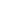 (SS4H4)-Contributions and Challenges of Famous people Force and Motion (S4P3)-Unbalanced/balanced forces-Simple Machines: pulley, inclined plane, wedge, screw, wheel and axle, leverEcosystems (S4L1)-Models of Food Chains/WebsCivil War (SS4H5)-Causes-Important People-Major BattlesEconomics-Specialization change standards of livingReconstruction(SS4H6)-13th, 14th, 15th Amendments-Bureaus: Refugee, Freedmen's Bureau, Abandoned Lands-Slavery replaced by sharecropping -Effects of Jim Crow S.S. Geography (SS4G1,G2)Physical/Man-made-Erie Canal, Mississippi River, Great Lakes, New YorkAmerican Revolution  (SS4H1a-c)-Causes & Events Leading Up to war -Individuals and Groups: King George, George Washington, Ben Franklin, John Adams, Thomas Jefferson, Patrick Henry, Paul Revere, Black Regiments, Benedict Arn.-Major Events: Lexington and Concord, Saratoga, YorktownWeather (S4E4)-Weather Instruments-Weather Maps/Data- Types of clouds-Weather vs. ClimateWater Cycle  (S4E3)-Changing States: solid/liquid/gas, temperatures -Evaporation, condensation, precipitation, various pathwaysForming a New Nation(H1d, H2a-b, CG1, CG2)-Constitutional Convention-Declaration of Independence: Who wrote it, why was it written, response to tyranny-Issues Debated-Preamble: We the People-natural rights in Dec. of Ind (life, liberty, pursuit of happiness)- Structure of Government-Bill of RightsSound (S4P1)-Materials: make and predict sound (speed & strength of vibrations)Light (S4P2)-Materials: Translucent, transparent, opaque-Mirrors: reflected at angles-Lenses: refracted light, concave/convex, everyday objects (prisms, eyeglasses, glass of water)Solar System (S4E1, E2)-Moon Phases-Seasons – tilt and orbit-Day Night Cycle-Tech advancement-Stars size, shape, and position-Planets: relative size, order, appearance, and composition (gas/ rock)Economics (SS4E1, E2)-Opportunity cost, price incentives, -Personal Budget (income, expenditures, savings)-trade and voluntary exchangeWestward Expansion (SS4H3)-Causes/ People-impact on Native Americans (Trail of Tears)Economics-Voluntary Exchange: mining towns-Technological Advancements: cotton gin, steamboat, steam locomotive, telegraphAbolition and Suffrage(SS4H4)-Contributions and Challenges of Famous people Force and Motion (S4P3)-Unbalanced/balanced forces-Simple Machines: pulley, inclined plane, wedge, screw, wheel and axle, leverEcosystems (S4L1)-Models of Food Chains/WebsCivil War (SS4H5)-Causes-Important People-Major BattlesEconomics-Specialization change standards of livingReconstruction(SS4H6)-13th, 14th, 15th Amendments-Bureaus: Refugee, Freedmen's Bureau, Abandoned Lands-Slavery replaced by sharecropping -Effects of Jim Crow 